SHU-NIU Short-term Museology Internship ProgramPHOTOS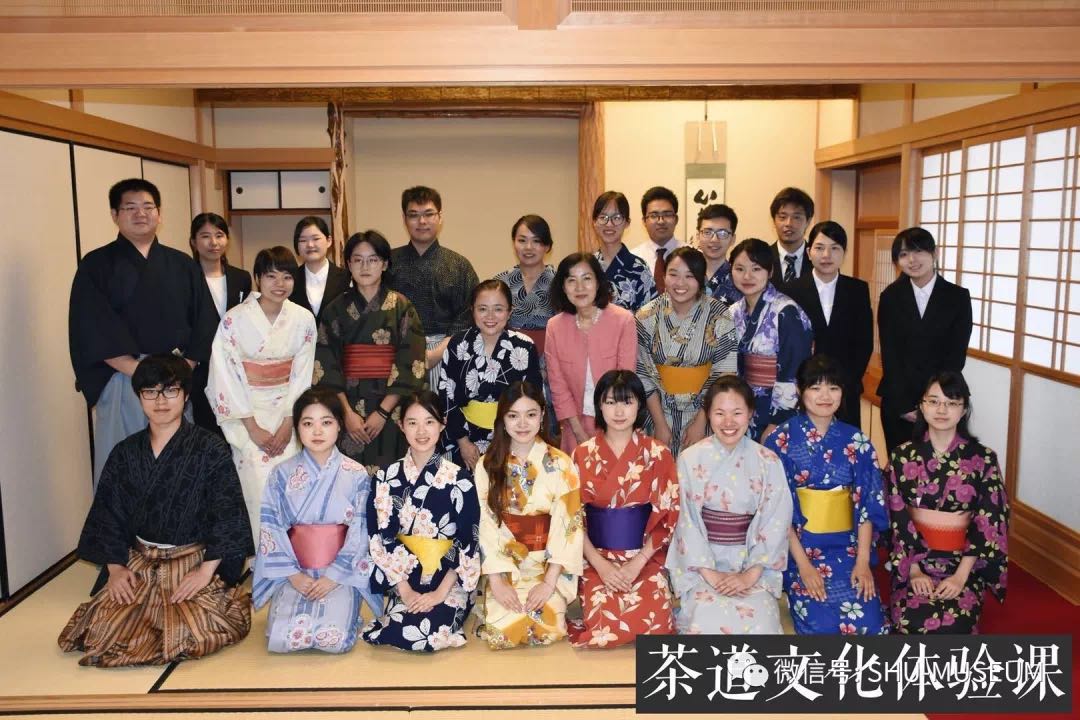 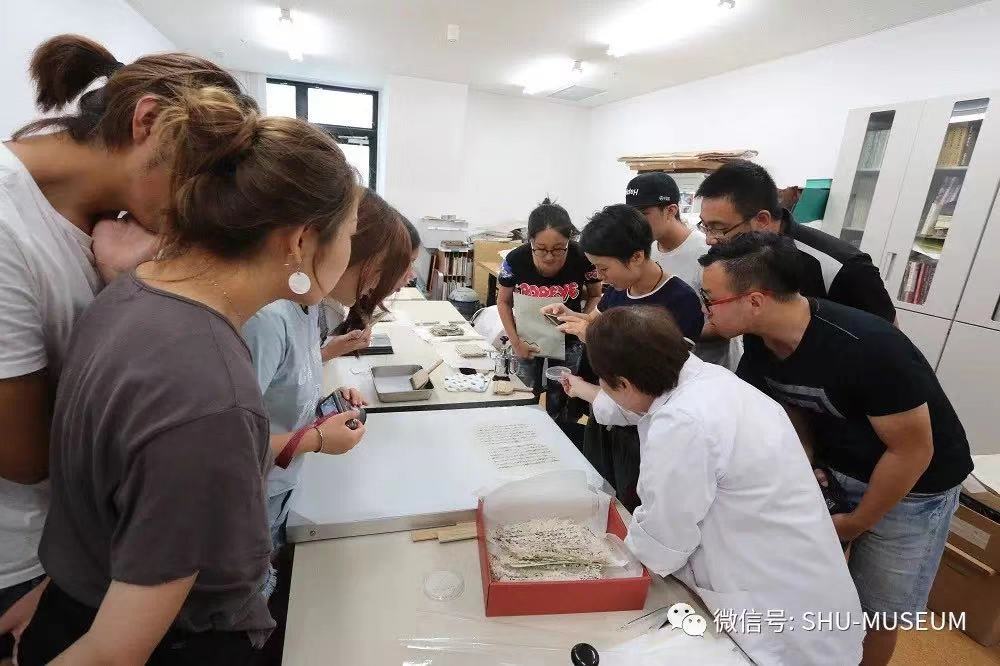 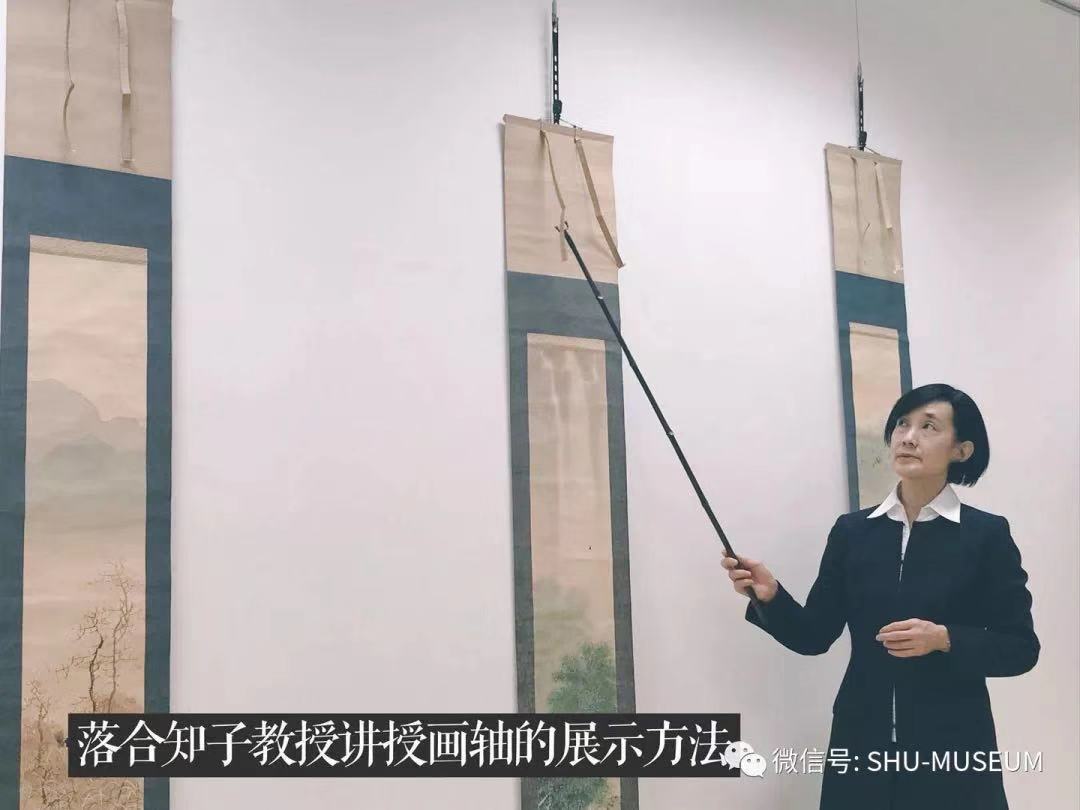 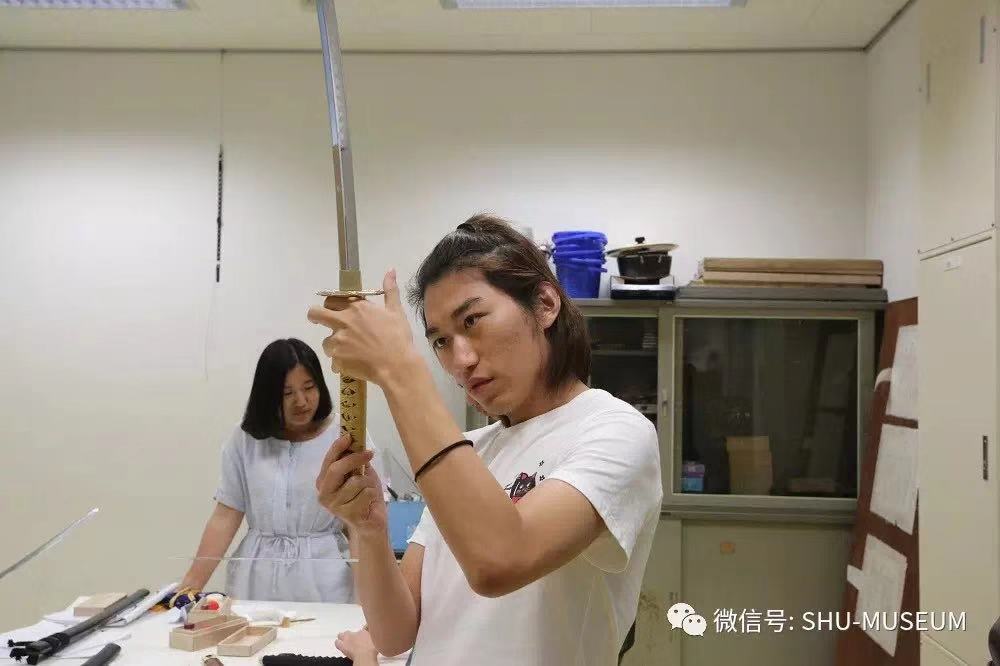 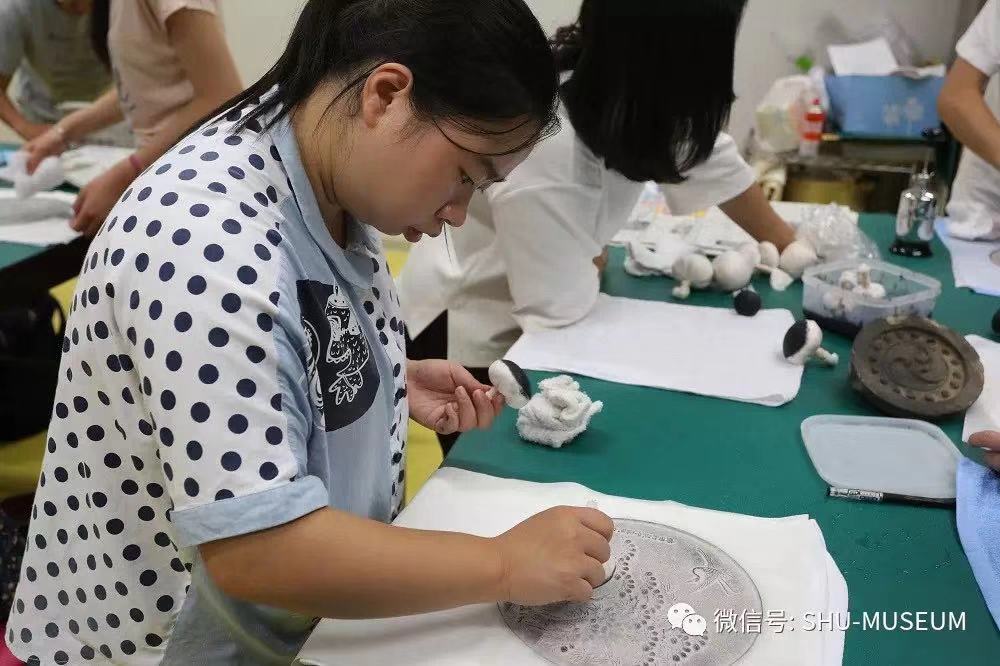 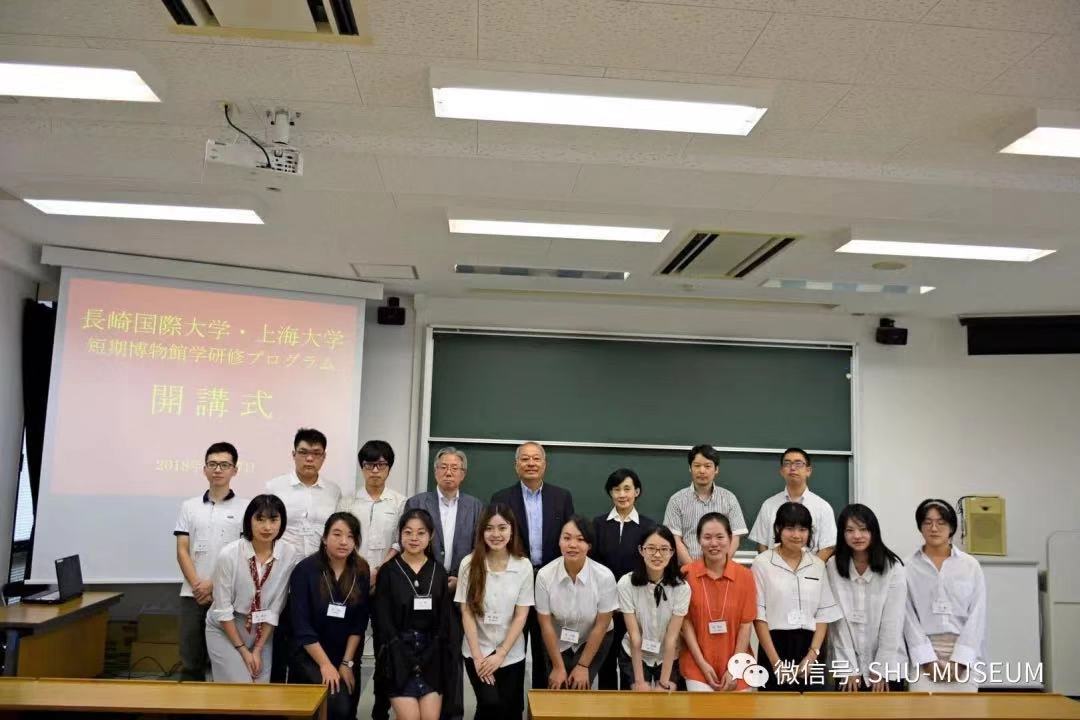 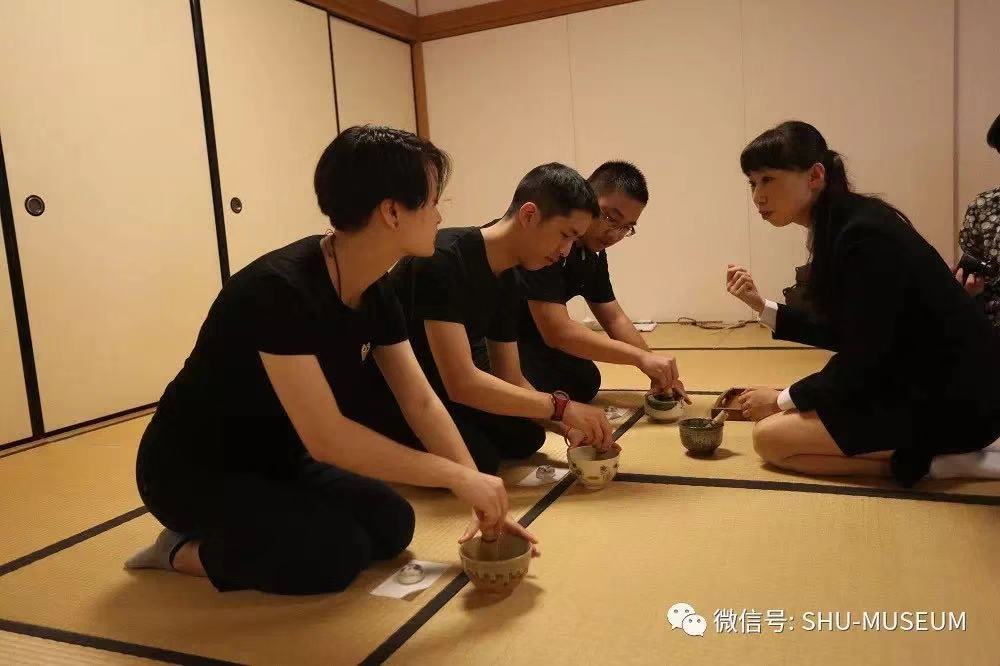 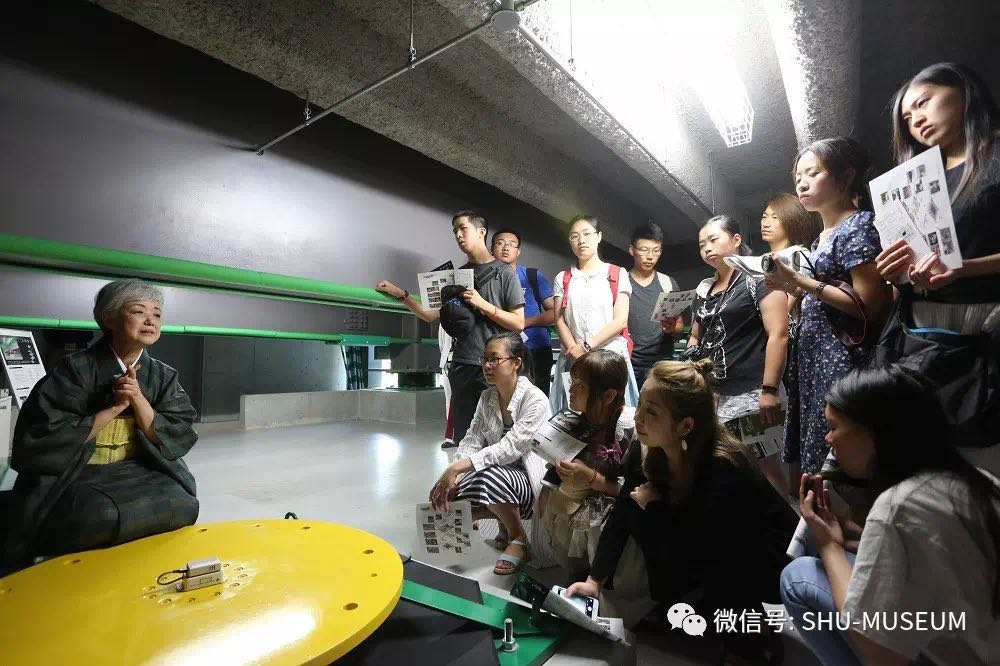 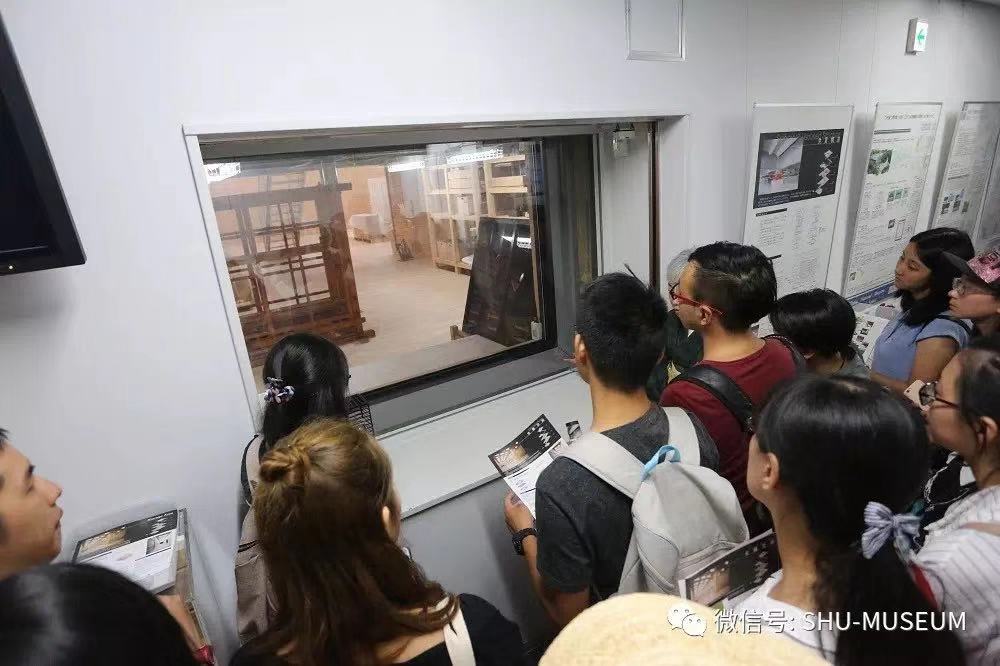 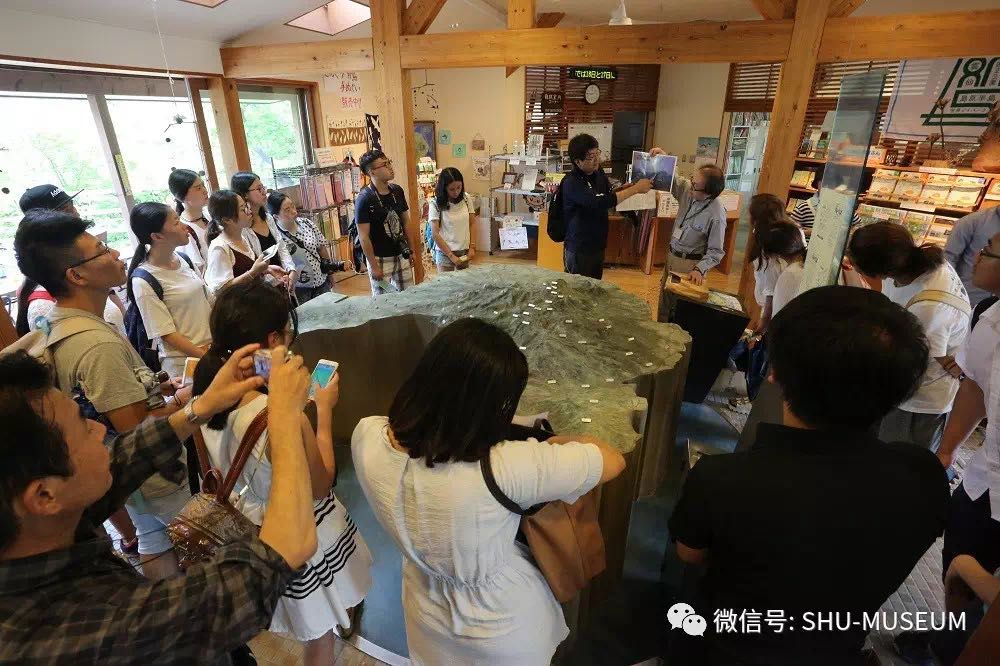 